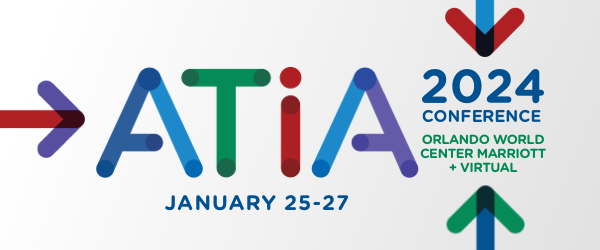 ATIA 2024 Virtual ConferenceLivestream: Thursday, January 25 – Saturday, January 27, 2024Sessions will be available on-demand after the event through April 30, 2024ATTENDEE REGISTRATIONPlease print clearly or type (this form may be copied for additional registrants.)First Name:       Last Name:      Position/Title:      Company Name:       Address:      City/State/Zip Code/Country:      Phone:       Fax:       Email:      Virtual Event Marketing Opt Out: As part of the ATIA 2024 Virtual Event, ATIA will be sharing basic attendee data with our members companies who have sponsored activities. Please indicate if you would like to withhold your information from sharing with our members. We will be sharing the following data: Name, title, workplace, email, and interest areas.      I opt out of ATIA sharing my dataATTENDEE ACCOMMODATIONSPlease indicate any special accommodation requests. Please note: Requests for sign interpreters must be made no later than Friday, December 15, 2023. We will make our best efforts to accommodate, but requests made after this are not guaranteed. Please contact us at conference@atia.org with any questions and/or concerns.Captioning Transcript View ASL (we will need your session schedule prior to the event to ensure proper coverage for the sessions) 	Other (please specify)       ATTENDEE PROFILE What is your primary objective in attending ATIA 2024?      Please indicate your attendee category
(select all that apply): Accessibility Professional Advocate AT Dealer AT Specialist Consultant Consumer Education Administrator Federal Government Hard of Hearing/Deaf Specialist Higher Education Individual with disability K-12 Educator Occupational Therapist Parent Physical Therapist Rehabilitation Counselor/Specialist Speech Language Pathologist Special Education Director Teacher of the Visually Impaired Transition Coordinator University Affiliate Vision Specialist Other (please specify)        Please indicate what most closely describes your role in purchasing decisions in your organization: I am the purchasing decision-maker I approve purchases I recommend/influence purchasing decisions I am not involved in purchasing decisions Have you previously attended an in-person ATIA Conference?      If yes, please indicate the number of years you have attended an ATIA Conference: (A) 1 year 	(B) 2-5 years (C) More than 5 years  (D) More than 10 years Did you attend the 2022 ATIA Virtual Event?(A) Yes 	(B) No Please indicate your interest area(s)
(select all that apply): AAC (Augmentative & Alternative Communication) Aging & AT Accessibility Blind/Low Vision Deaf/Hard of Hearing Education & Learning Higher Education Physical Access/Mobility Transition/Workplace Other (please specify) Do you have an ASHA membership number? If yes, please enter it here. Please note you must enter your ASHA membership number to obtain ASHA CEUs for approved courses.     Registration Categories / FeesPlease identify the fees in the proper tier associated with your registration category and include the total below. 5 WAYS TO REGISTERONLINE: https://www.atia.org/atia-2024-registration/ 	FAX: 847-277-7414EMAIL: registration@atia.org 	TELEPHONE: 847-620-4471MAIL: ATIA Registration, 8324 Solutions Center, Chicago, IL 60677-8003PAYMENT INFORMATION: Full payment must accompany registrations.ATIA Federal ID#: 77-0482095Check (payable to ATIA)	MC Visa AMEX	Purchase Order (Original PO must accompany registration)Total Fees Due: $       Discount Code (if applicable):      Check/Card/PO#       Exp Date      CVV Code      Name on card (please print)      Signature:      PURCHASE ORDER BILLING INFORMATIONIf you are paying with a purchase order, please provide billing contact information.Billing Contact Name:      Billing Contact Phone Number:      Billing Contact Email Address:      If you submit this form via fax, email, online, or mail, you are agreeing to the applicable policies outlined below. Cancellation PolicyA full refund will be granted to cancellations made in writing on or before Friday, October 20, 2023. Name changes and substitutions are allowed at no fee. Regrettably, no refunds will be given on cancellations received on or after Saturday, October 21, 2023. Phone cancellations will not be accepted. Written cancellations must be sent by email to registration@atia.org or faced to +1 847-277-7414. ATIA reserves the right to make changes to all policies.Virtual Event Refund/Transfer Policy:ATIA may permit a transfer from an ATIA 2024 virtual event registration to an ATIA 2024 in-person registration under the follow conditions: Please note per our cancellation policy, no refunds will be given after October 28, 2023, including partial refunds. If you’d like to request a transfer, please contact us as soon as possible. You must email to registration@atia.org by Monday, January 15, 2024, with your request.Any fee differences between what was paid, and the new registration must be paid immediately by credit card. We will not accept purchase orders for registration changes.You will receive an updated email confirmation once the request has been processed; please allow up to three days for processing.Purchase Order Payment Policy: If your organization is required to submit a purchase order for payment, please send your purchase order document with all pages of the registration form. Registrations paid by purchase order are subject to the Cancellation Policy. Purchase order payments are due no later than 30 days after the completion of the conference, by Monday, February 26, 2024. Payments received after February 26, 2024, will incur a $75 late payment fee. Please Note: I understand that by registering and participating in ATIA and its events, activities, programs and other functions, I agree that ATIA shall not be held responsible for any claims, demands, actions, judgments, costs, and expenses, including costs of defense thereof, incurred by me, my employees, guests or clients, which arise due to any products and/or services delivered or otherwise provided to me, my employees, guests or clients. ATIA may use personal identifiable information collected, such as to help minimize any potential hotel attrition penalties for the association and by registering for the conference you consent to such use. If you have any questions or concerns please contact ATIA at registration@atia.org. On occasion, an ATIA photographer may take photos of participants at ATIA 2024 participating in conference functions or activities. Please be aware that these photos are for ATIA's use only, and may appear in ATIA conference programs, brochures, newsletters, website and other publications and materials. Your attendance constitutes your permission and consent for this photography and subsequent usage.Code of ConductATIA, its governing Board of Directors and Members are committed to creating a safe, and welcoming environment that is inclusive and free from discrimination, regardless of disability, race, religion, color, national origin, sexual orientation, gender expression or identity, transgender status, age, veteran or marital status, or any other protected categories under applicable law.ATIA has zero-tolerance for any form of discrimination or harassment, including but not limited to sexual harassment by participants or our staff at our meetings. If you are the subject of, or witness to any violations, you can contact us through the ATIA staff office onsite or email us at info@atia.org.Unacceptable behavior will not be tolerated and could result in permanent removal from current, and/or any future ATIA events. If a participant is found or reasonably believed to be engaging in unacceptable behavior, ATIA may take any action they deem appropriate, up to and including expulsion from the event without warning or refund. If appropriate, local law enforcement may get involved.Early Bird 8/1/23 – 12/8/23 Early Bird 8/1/23 – 12/8/23 Regular
12/9/23 – 4/30/24Virtual Event RegistrationVirtual Event Registration (Includes all CEUs; no additional payment necessary)$425.00$425.00$475.00Parent Virtual Event Registration: $75 off each registration (Includes all CEUs; no additional payment necessary. A letter describing your child’s disability must accompany your registration. A letter can be submitted with your registration form.)$350.00$400.00$400.00Group Registration (5+ Attendees)$400.00$450.00$450.00